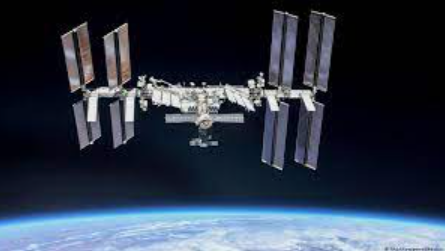 Međunarodna svemirska postaja je modularna svemirska postaja u niskoj Zemljinoj orbiti. To je multinacionalni suradnički projekt koji uključuje pet svemirskih agencija koje sudjeluju: NASA, Roscosmos, JAXA, ESA i CSA. Vlasništvo i korištenje svemirske stanice utvrđeno je međuvladinim ugovorima i sporazumima
Pozivamo učenike, roditelje, nastavnike i javnost da se uključe u ovaj jedinstveni događaj slijedeći naputke i prateći korake u priloženom dokumentu pripremljenom od strane nastavnica.Koraci:Na mobilnom uređaju napraviti download aplikacije Robot36-SSTV Image Decoder, koja će dekodirati slike 
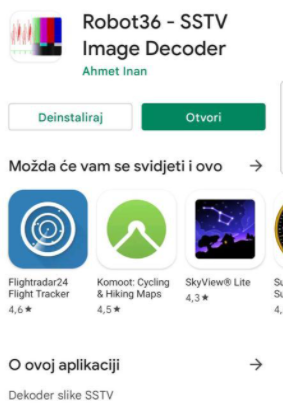 Mobilni uređaj postavite pokraj laptopa s uključenom aplikacijomU preglednik upisati: nbgsdr.ddns.netNakon toga pojaviti će se prozor gdje možete prevesti stranicu na hrvatski jezik radi lakšeg praćenja događaja: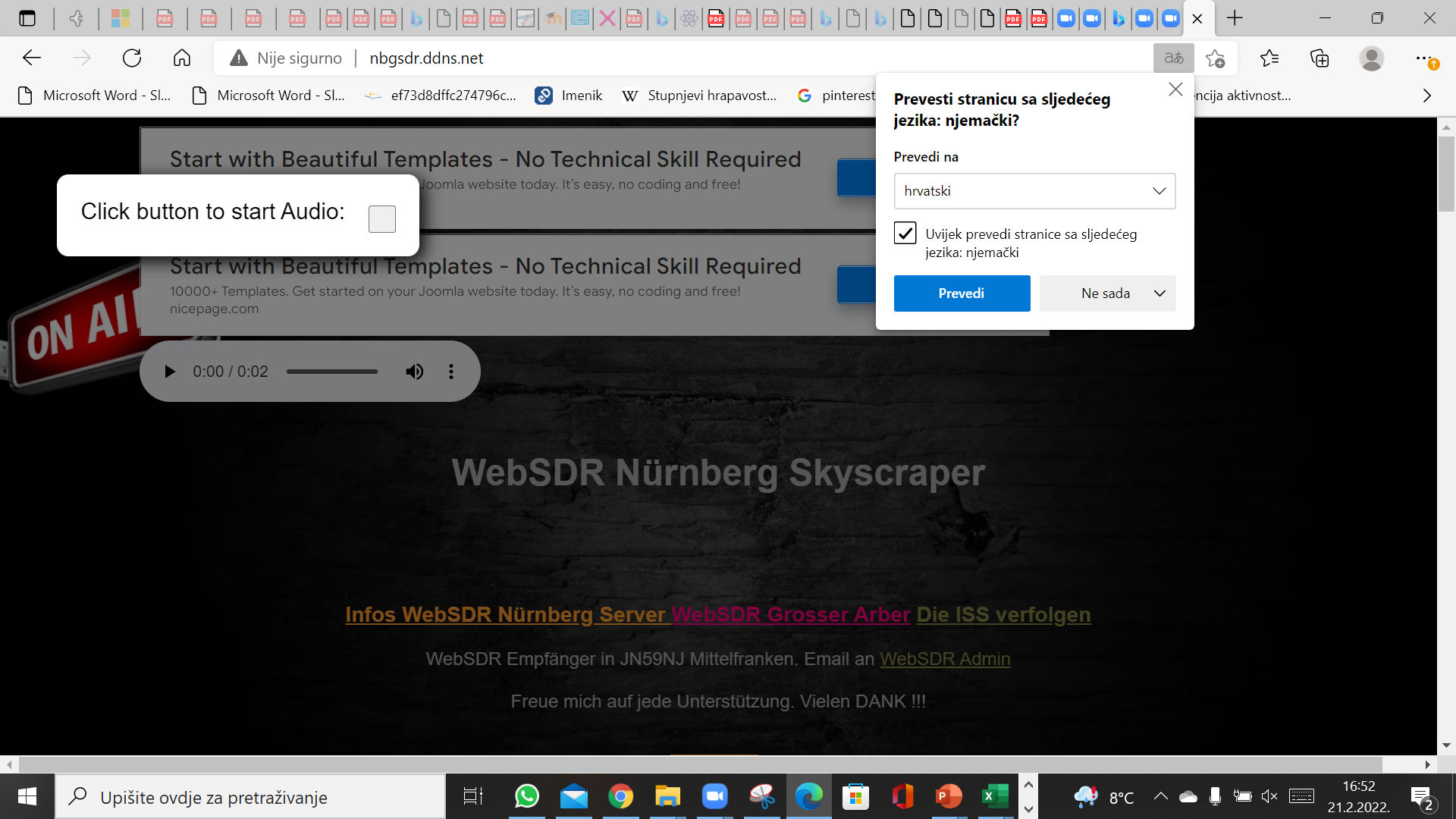 Označimo gumb za pokretanje zvuka: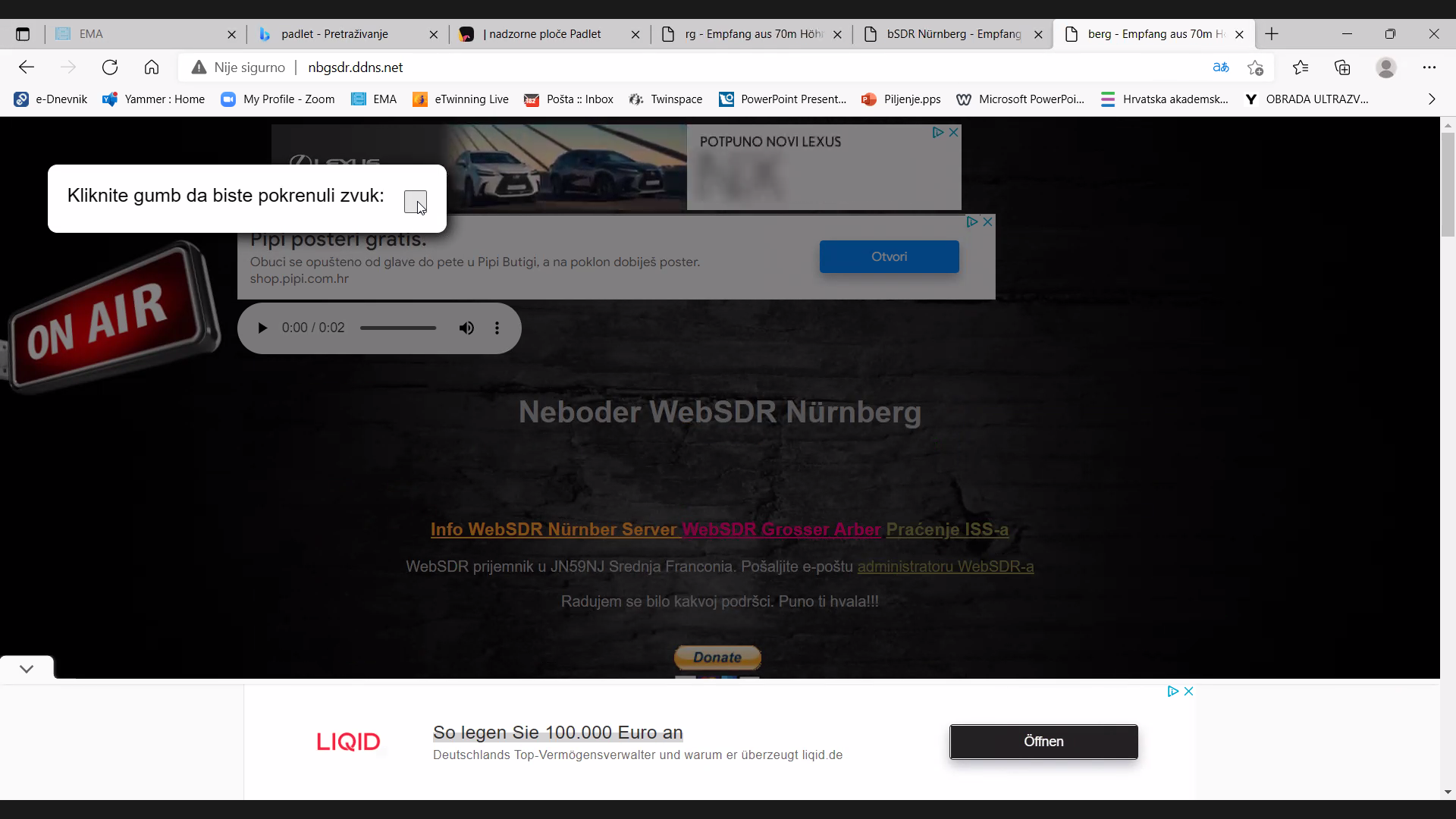 S kursorom dođemo do mjesta gdje odabiremo opciju 2m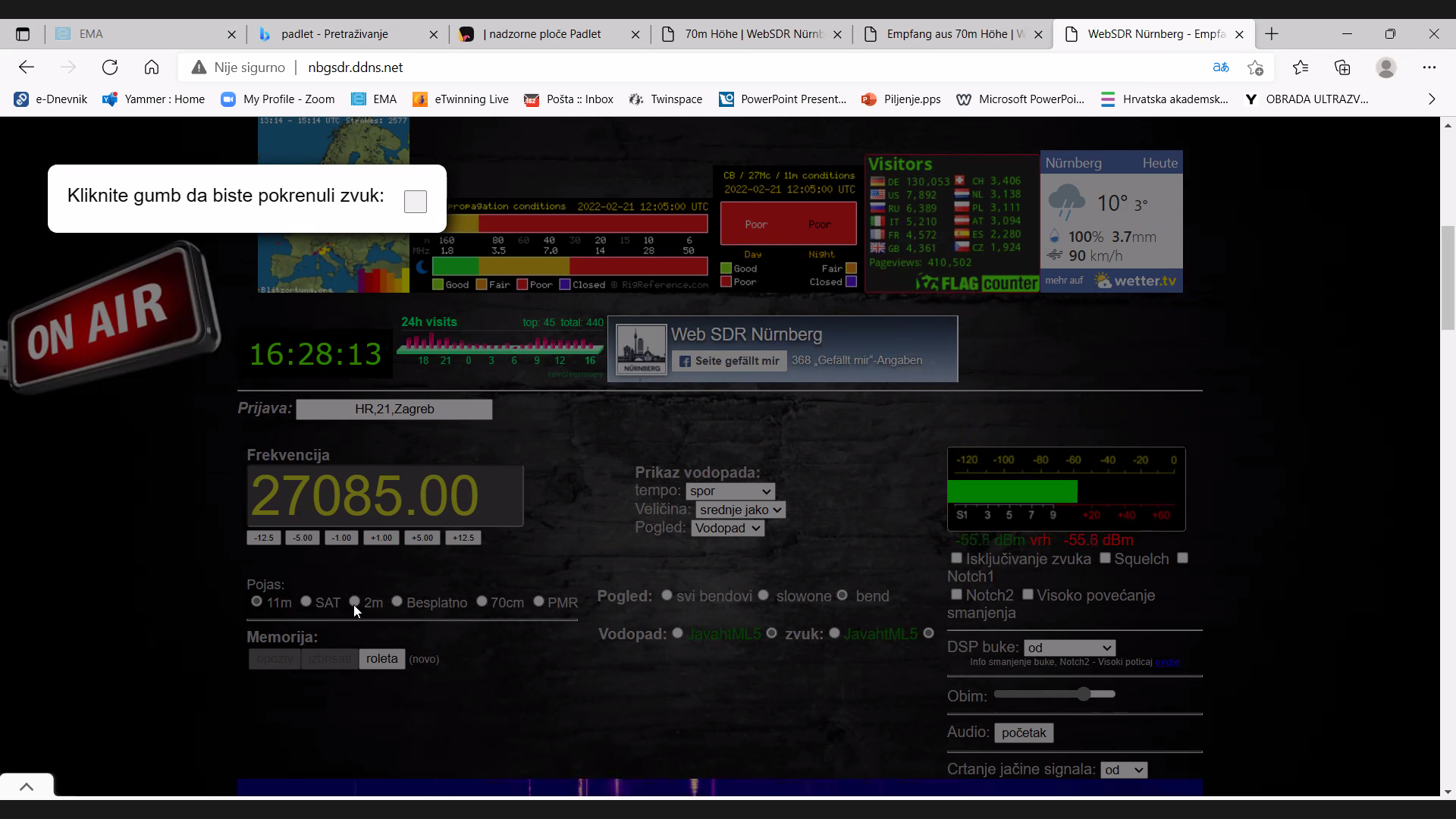 S kursorom dođemo do plavog prostora i držeći ga (lijevim klikom) pomičemo se u lijevo tražeći naše ciljano područje koje iznosi 145800: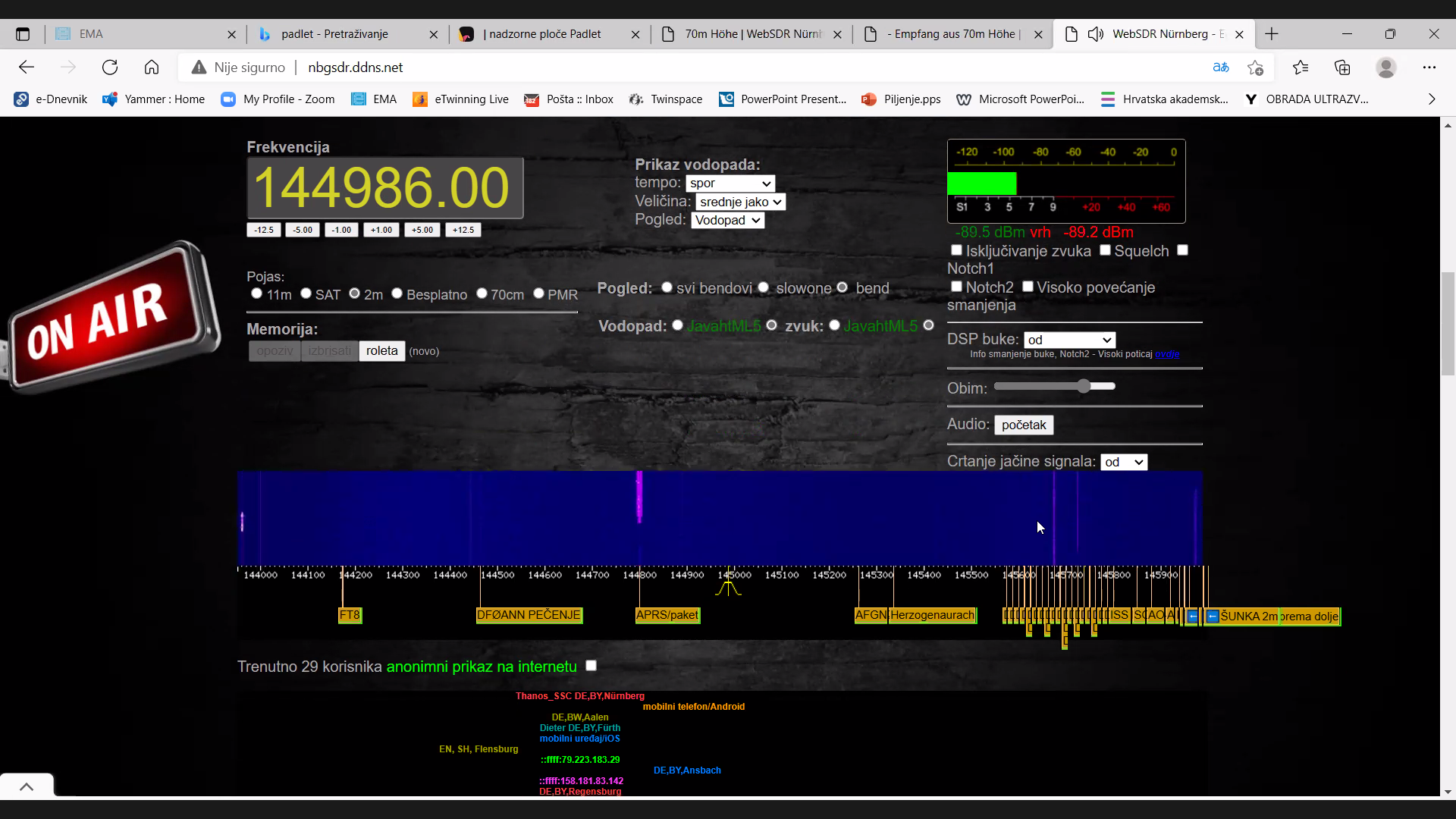 Kada smo došli blizu željenog područja, na plavo područje stavimo kursor miša i kotačićem „skrolamo“ da proširimo područje kako bismo došli točno do područja 145800: 
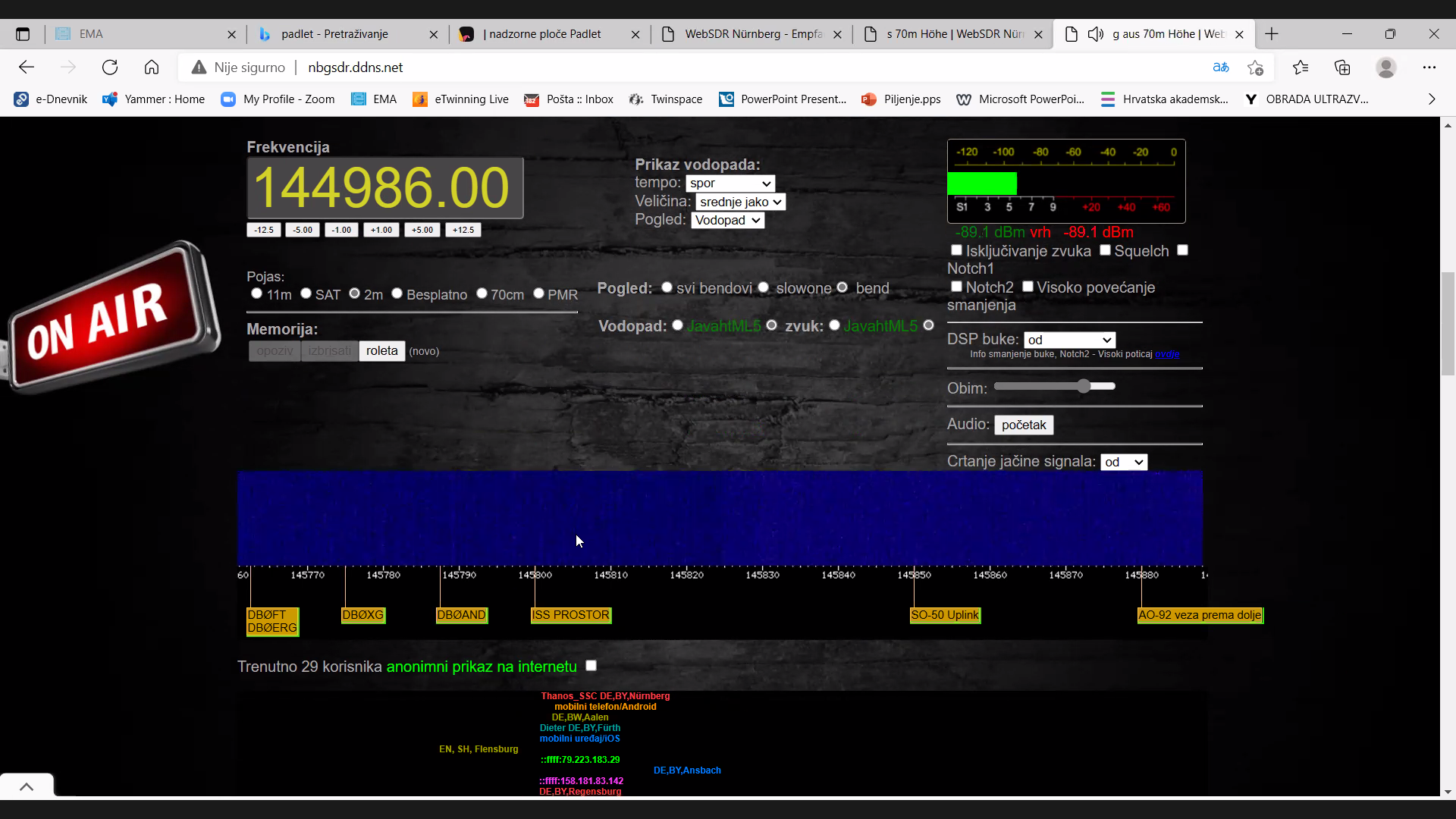 Sada kliknemo na ISS prostor ikonu i pojavljuje nam se područje raspona prijema zvuka:

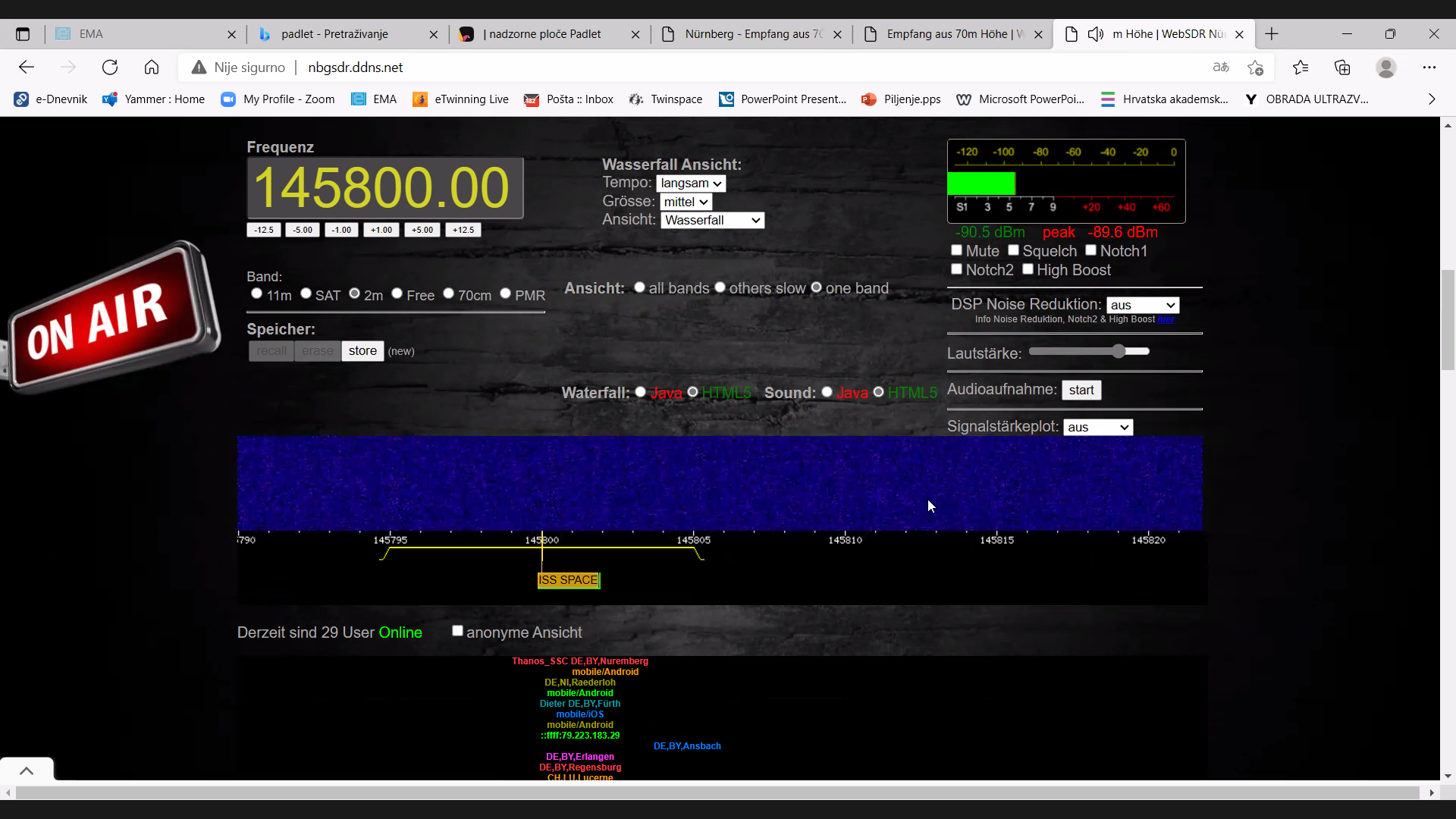 U navedena vremena moći ćete prisustvovati ćete komunikaciji astronauta sa ZemljomKada krene zvuk, mobilni uređaj počinje sa učitavanjem trenutnih fotografija sa ISSDodatak:Pritiskom na tipku audio: početak, možete snimati i pohraniti razgovor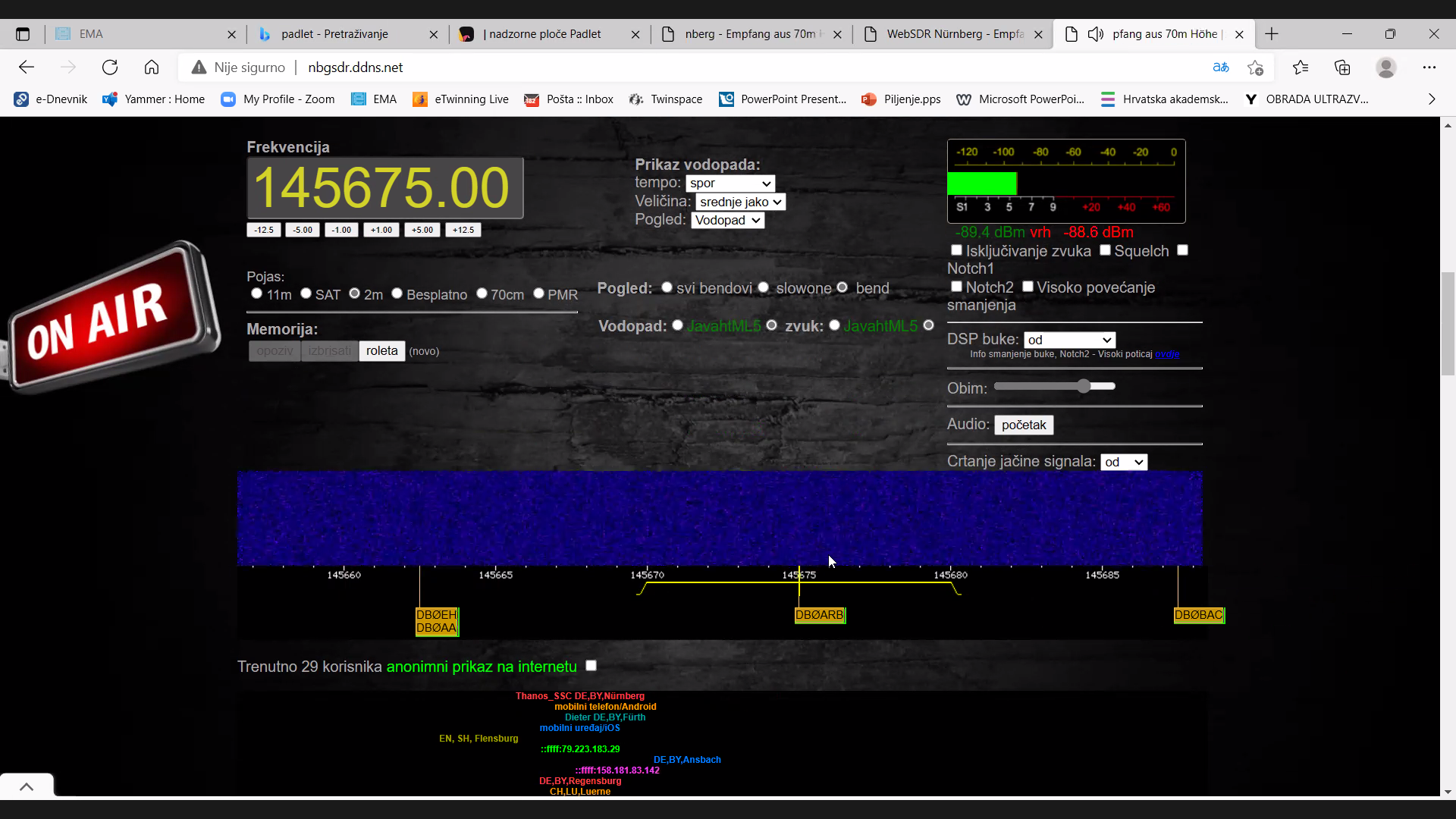 ..koji će vizualno biti prikazan kao u nastavku: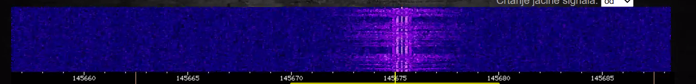 Bilo bi nam drago da nam slike koje ste uspjeli dobiti pošaljete na mail: natasa.arambasic@skole.hrPridružite nam se … i uživajte 😁